Администрация города Дубны Московской области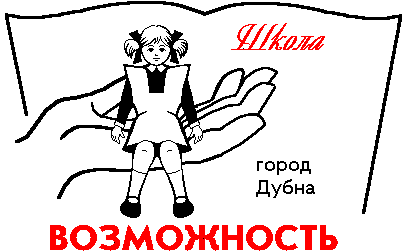 Управление народного образованияМуниципальное бюджетное общеобразовательное учреждение«Общеобразовательная школа «Возможность»  для детейс ограниченными возможностями здоровьяг  Дубны Московской области»(школа «Возможность»)ул. Попова, д. 9, г. Дубна, Московская область, 141980, тел: (496)216-60-60*5120; (496)216-60-60*5121,E-mail: vozm@uni-dubna.ru ОКПО:  13376416, ОГРН:  2085010007223, ИНН:  5010029086, КПП:  501001001Утверждаю  _________                                                                     Директор школы В.А. Смирнова  План мероприятий по профориентации учащихсяв 2018- 2019 учебном годуЗам директора по ВР                                                                         Г.П. Рыбакова №МероприятиеКлассыСрокиОтветственный1Сверка «Судьба выпускников»28.08.17Смирнова В.А. Рыбакова Г.П.2Профориентационная  диагностика учащихся   9 «А»,ноябрьКудрявцева Т.В.3Профориентационная  диагностика учащихся  9 «Б»декабрьКудрявцева Т.В.4Классные часы на  тему «Что такое профессия?»  «Какие бывают профессии?» 9 «Г»Ноябрь, мартКлассный руководитель Бариньяк Ц.А.5Классные часы на  тему «Что такое профессия? «Какие бывают профессии?» 9 «В»ноябрьКлассный руководитель Семёнова В.А.6Уроки финансовой грамотности5-9 классДекабрь-апрельКлассные руководители7Беседа «Дерево сильно корнями, а человек трудом».3 «А»8 «Г»4 «Б»ЯнварьКлассные руководителиШишлянникова С.С.8Родительское собрание. Знакомство с учебными заведениями для уч-ся коррекционных школ. Знакомство с профессиями. Родители учащихся 7-8  классовДекабрьСмирнова В.А.Рыбакова Г.П. Кудрявцева Т.В.9Неделя профориентации. Классные часы. Беседы.  Мастер- классы. Экскурсии. 3-9 классы26.02.18-06.03.18Егорова О.В., Дубинина Е.В.Шишлянникова С.С10Родительское собрание совместно с учащимися 7-9 классов  по профориентации с  представителя  ГБ ПОУ МО «Дмитровский  техникум» ОСП-2  г. п. Запрудня7-9 классыфевральСмирнова В.А.Рыбакова Г.Г.11Классный час «Первый заработок. Трудоустройство на время летних каникул»9 «Б»Март -апрельДубинина Е.В.12Классный час «Выбор профессии – дело серьёзное» 7 «А», 8 «Б»МартЕвдокимова Г.В..13Индивидуальные консультации учащихся 8-9 классов по вопросам профдиагностики и профориентации.  8«Б», 9«А» 9«Б»В течение годаКудрявцева Т.В.14Индивидуальные консультации с родителями учащихся 8-9 классов по вопросам профориентации.  В течение годаКудрявцева Т.В.15Экскурсии на предприятия г. ДубныВ течение годаРуководители отделений